Cell Project: Due Friday Febuary 26thOption 1: Write an International children’s bookWrite a CHILDREN’S book about cell parts and their functions.  It should be interesting and EASY TO UNDERSTAND.  This is a story, not just stating the facts.  It should be illustrated with appropriate illustrations that describe what is happening on each page of the story. Your story must be set in another country and should include landmarks that let us know what country it is. You can choose to do either the animal cell or the plant cell. The following organelles must be included:Cell MembraneNucleusRibosomesGolgi BodyEndoplasmic ReticulumVacuoleMitochondriaLysosomes (animal only)Chloroplasts (plant only)Cell Wall (plant only)Option 2: Create an International Paper Slide VideoCreate a paper slide video about cell parts and their functions.  It should be interesting and EASY TO UNDERSTAND.  This is a story, not just stating the facts.  It should be illustrated with appropriate illustrations that describe what is happening on each slide of the story. Your story must be set in another country and should include landmarks that let us know what country it is. You can choose to do either the animal cell or the plant cell. The following organelles must be included:Cell MembraneNucleusRibosomesGolgi BodyEndoplasmic ReticulumVacuoleMitochondriaLysosomes (animal only)Chloroplasts (plant only)Cell Wall (plant only)Option 3: Using your own materials create a model of the cell. The model should be Large all the organelles must be presented and the materials used must not be perishable. (You must find your own materials if you choose this option). You must also make a poster that explains what each organelle does and write an analogy for each part of the cell. Must be able to explain why your analogy makes sense. 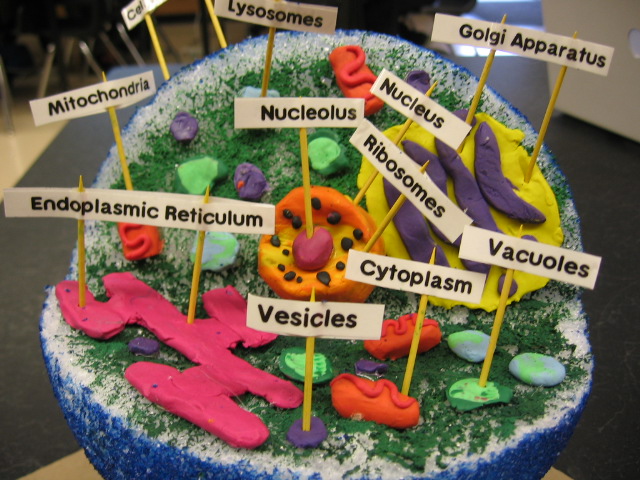 Grading:  See attached rubricName: __________________________________________________________Cell Project Rubric 1 point eachPaper Slide Video:Appropriate Illustrations					 6 points _____________Tells a story, doesn’t just list the organelles			 4 points _____________Neatness 							 2 points   _____________Smooth transitions between slides				 2 points   _____________Performance – Video (loud, clear)				 6 points _____________Easy to understand						 4  points   _____________Children’s book/ Model :Appropriate Illustrations					 6  points _____________Tells a story, doesn’t just list the organelles			 4 points _____________Neatness 							 2 points   _____________Spelling/Grammar						 2 points   _____________Performance (loud, clear)					 6 points _____________Easy to understand						 4  points   _____________Final Grade: ________/_________OrganelleUsed in story/video/AnalogyFunction explained correctlyFor models AnalogyFor ModelsPhysical representationCell MembraneNucleusRibosomesGolgi BodyERVacuoleMitochondriaLysosomes (animal)Chloroplasts/Cell Wall (plant)